Федеральное государственное бюджетное образовательное учреждение высшего образования«САРАТОВСКИЙ национальный исследовательскийГОСУДАРСТВЕННЫЙ УНИВЕРСИТЕТИМЕНИ Н.Г. ЧЕРНЫШЕВСКОГО»ПРОЕКТ «ЭКОЛОГИЯ И КУЛЬТУРА»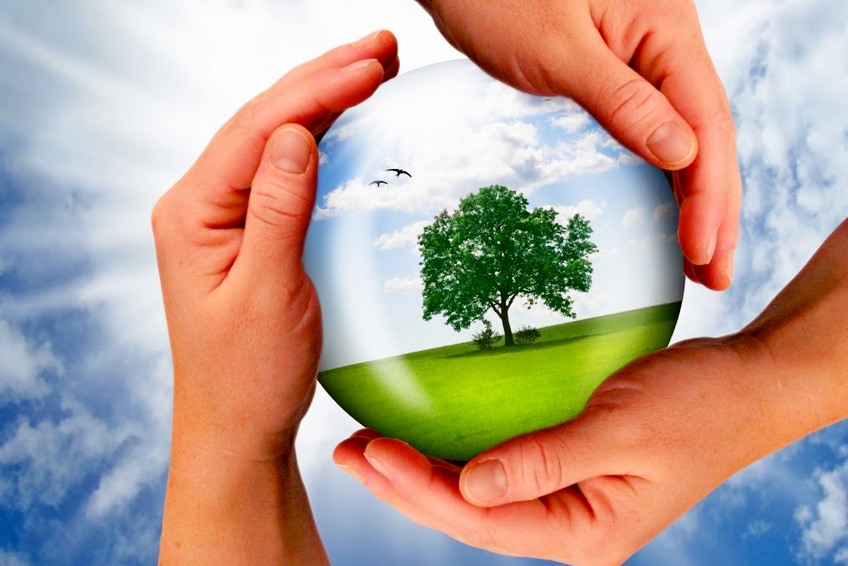 Выполнила студентка 3 курса 314 группыНаправления 44.03.01 Начальное образованиефакультета Психолого-педагогического и специального образованияРодина Людмила Павловна Саратов 2020Проект "Экология и культура"Мы - хозяева нашей природы, а она кладовая солнца со всеми сокровищами жизни. Рыбе нужна вода, птицам нужен воздух, животным - лес, степи, горы, а человеку нужна природа. И охранять ее - наша главная цель. Давайте ее беречь!Проект "Экология и культура" направлен на формирование у детей ответственного отношения к природе, воспитание экологической культуры учащихся. Проект призван через проведение исследований, экологической разведки, наблюдений подвести к пониманию и осознанию экологических проблем. Проект для учащихся начальных классов. Результат проекта:  осознание детьми значимости охраны природы, экологически целесообразного поведения в окружающей среде.Актуальность проекта состоит в том, что проблема экологического воспитания школьников не надумана, её решение должно стать одной из приоритетных задач сегодняшней педагогической действительности. Чем раньше начинается работа по экологическому воспитанию учащихся, тем больше будет ее педагогическая результативность. Правильное экологическое воспитание позволит в дальнейшем предотвратить многие Цель: развитие экологического сознания и мышления, экологической культуры личности, ответственного отношения к окружающей среде и своему здоровью.    Задачи:изучить научную  литературу по исследуемой проблеме;выявить наиболее эффективные формы, приёмы, методы по экологическому воспитанию младших школьников.формирование знаний о единстве природы, взаимодействии природы и общества, об экологических проблемах и способах их решения;воспитание ценностных ориентиров личности в сфере экологии, привычек экологически целесообразного поведения и деятельности, стремления к активной практической деятельности по охране окружающей природной среды;развитие способностей к альтернативному мышлению и выбору способов решения экологических проблем;Описание проекта:	Наблюдая за детьми, общаясь с родителями, мы часто задаем себе вопрос: Почему люди так безжалостны к природе? Очень часто можно видеть, как маленький ребёнок топчет жука, ловит бабочку, рвёт листочки с куста. Ребёнок вырастает, становится взрослым, а к природе относится жестоко, потребительски, потому что отсутствует культура общения с окружающей средой. Поэтому важно укреплять с детства в сознании ребёнка понятие, что человек связан с природой, вырабатывать хорошие привычки общения с ней. Формировать любовь и бережное отношение к природным богатствам. В наше время эта тема достаточно актуальна. В настоящее время экология превращается в чрезвычайно широкую и весьма важную научную дисциплину, рассматривающую «человека» в его «доме», где «дом» - наша планета Земля. Это наука о взаимоотношениях живых организмов и взаимодействиях их со средой обитания. Человеческое общество все больше потребляет природных ресурсов и создает необходимые средства производства, готовые изделия и продукты питания. Возрастает риск техногенных катастроф. К ним можно отнести взрывы газопроводов, землетрясения, пожары, вызванные, например, выкачиванием больших количеств воды или нефти из недр и др. Эти негативные явления нарушают нормальное функционирование биосферы. Современная экологическая ситуация в нашей стране определяет острую необходимость формирования нового экологического мышления, «экологизация» всех наук, всех сфер человеческой деятельности. Именно поэтому так актуальна проблема всеобщего экологического образования и воспитания.Этапы реализации проекта.Ожидаемые результаты:Повышение интереса учащихся к экологической работе;участие в различных конкурсах и занятие призовых мест;закрепление в процессе практической деятельности теоретических знаний, полученных на уроках, классных часах;развитие у школьников интереса к творческой исследовательской деятельности;развитие креативных способностей учащихся;развитие коммуникативных навыков и умений работать в команде:развитие информационной культуры участников проекта;изменение и утверждение массового сознания школьников в значимости природоохранных идей и бережного отношения к природе;повышение уровня экологической культуры (правильного поведения в общении с природой);укрепление и оздоровление детского организма, приобщение к здоровому образу жизни, отказ от вредных привычек;практическое участие школьников в решении экологических проблем своего города;Реализация данного проекта способствуетвосстановлению чистоты школы, школьного двора;привлечению внимания общественности к проблемам экологии, разбудит в людях чувство ответственности за чистоту и сохранность окружающего мира нашей «Малой Родины»;данный проект утвердит в детских глазах веру в добро, а в их душах и сердцах появится желание делать добрые дела.В проекте участвовали учащиеся 2 класса (34 человека), а также их родители. Механизм оценки результатов детейОценка результатов нашей деятельности будет осуществляться через анкетирование. Итоги работы над реализацией проекта будут подведены в мае на итоговом классном часе.  Дальнейшее развитие проектаВ дальнейшем планируется:продолжить работу по технологии – проектная деятельность экологическй направленности;распространять опыт по созданию экологического пространства;продолжение исследования экологического состояния нашего района.  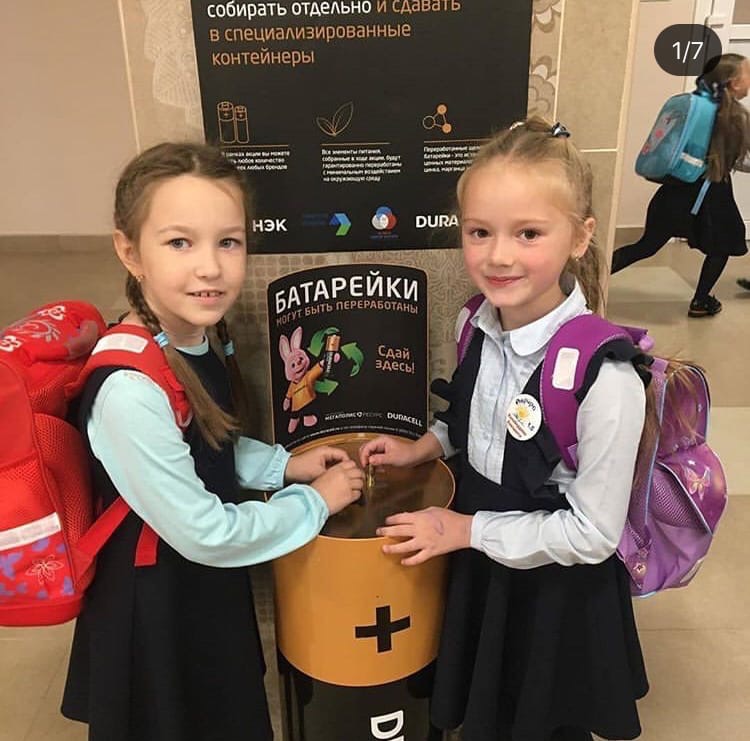 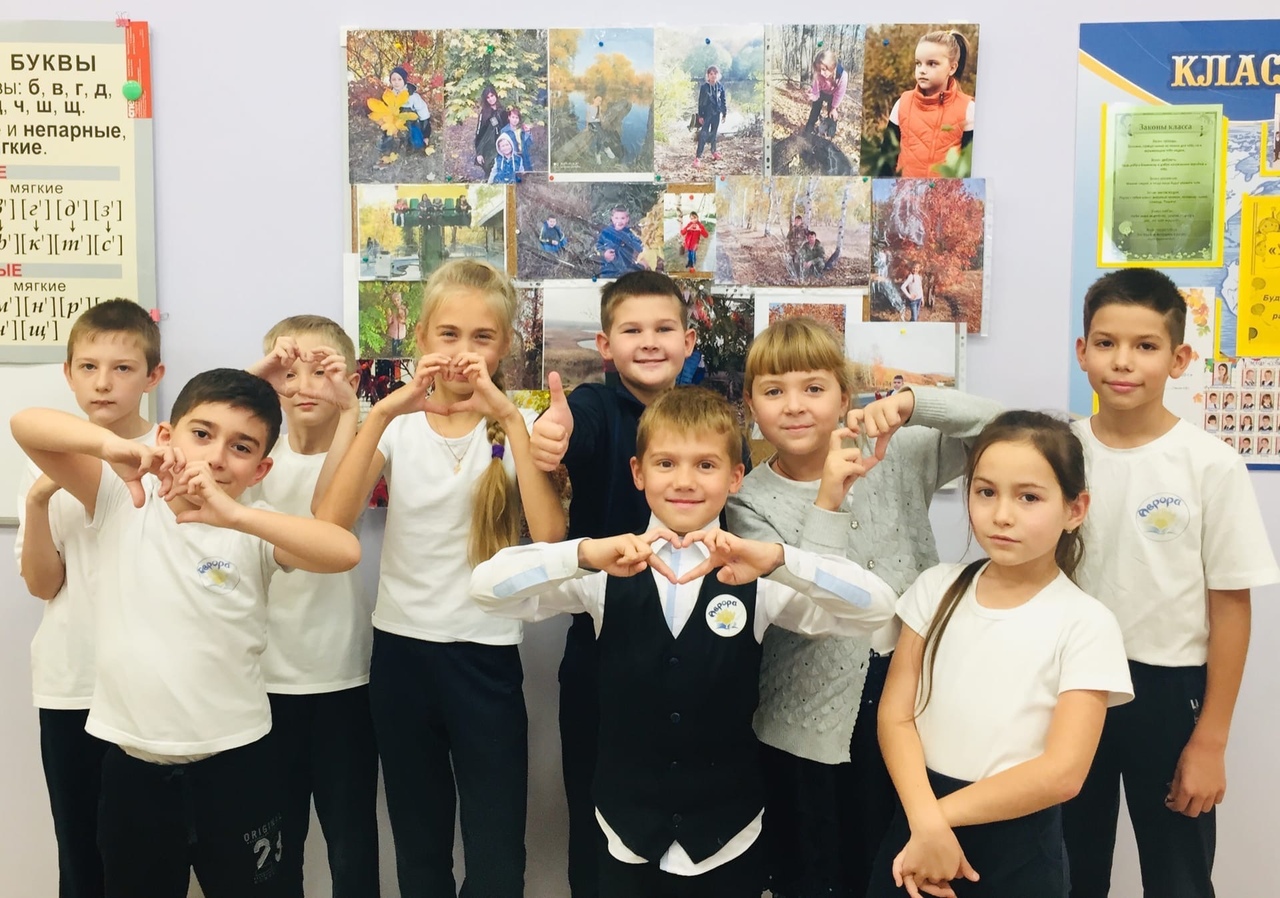 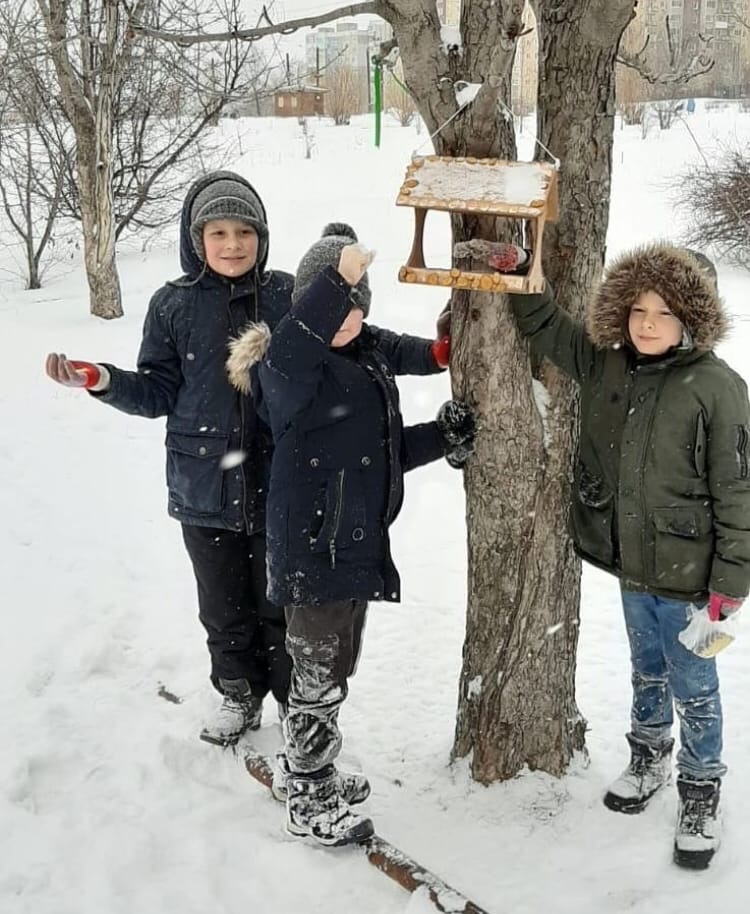 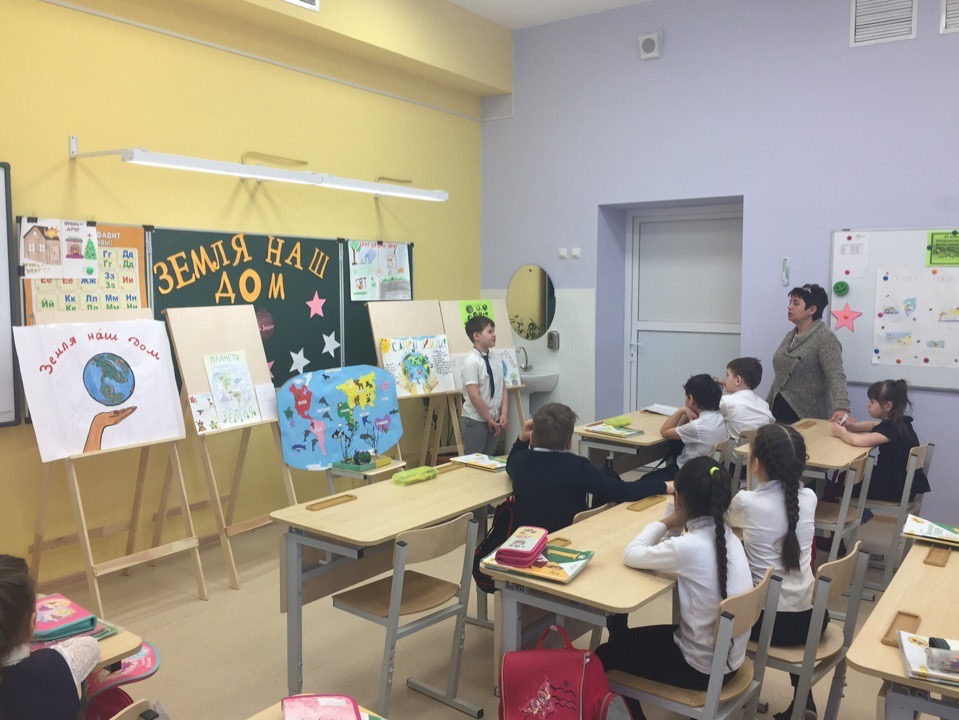 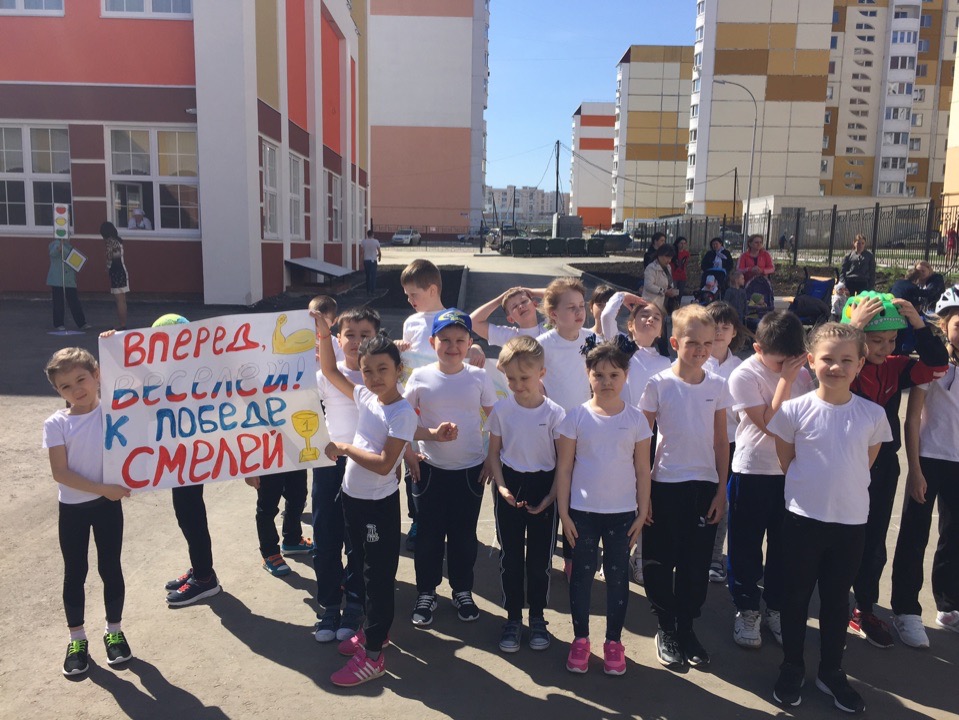 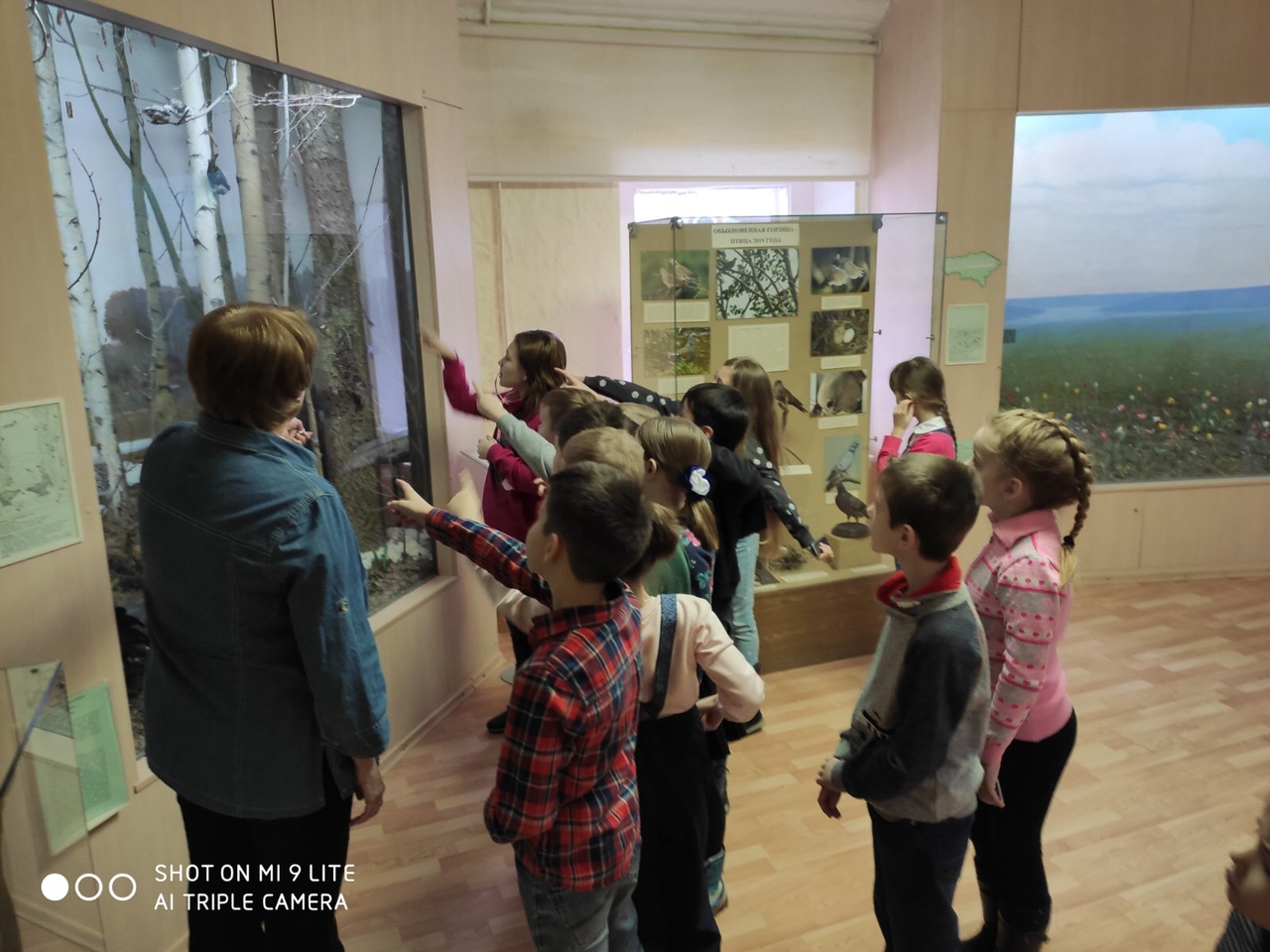 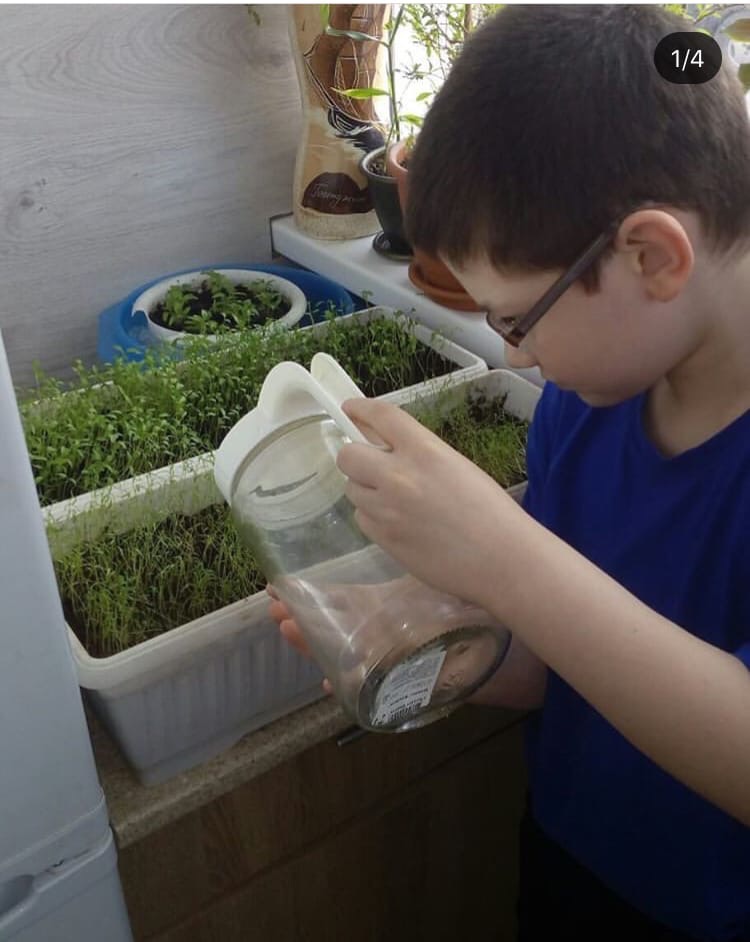 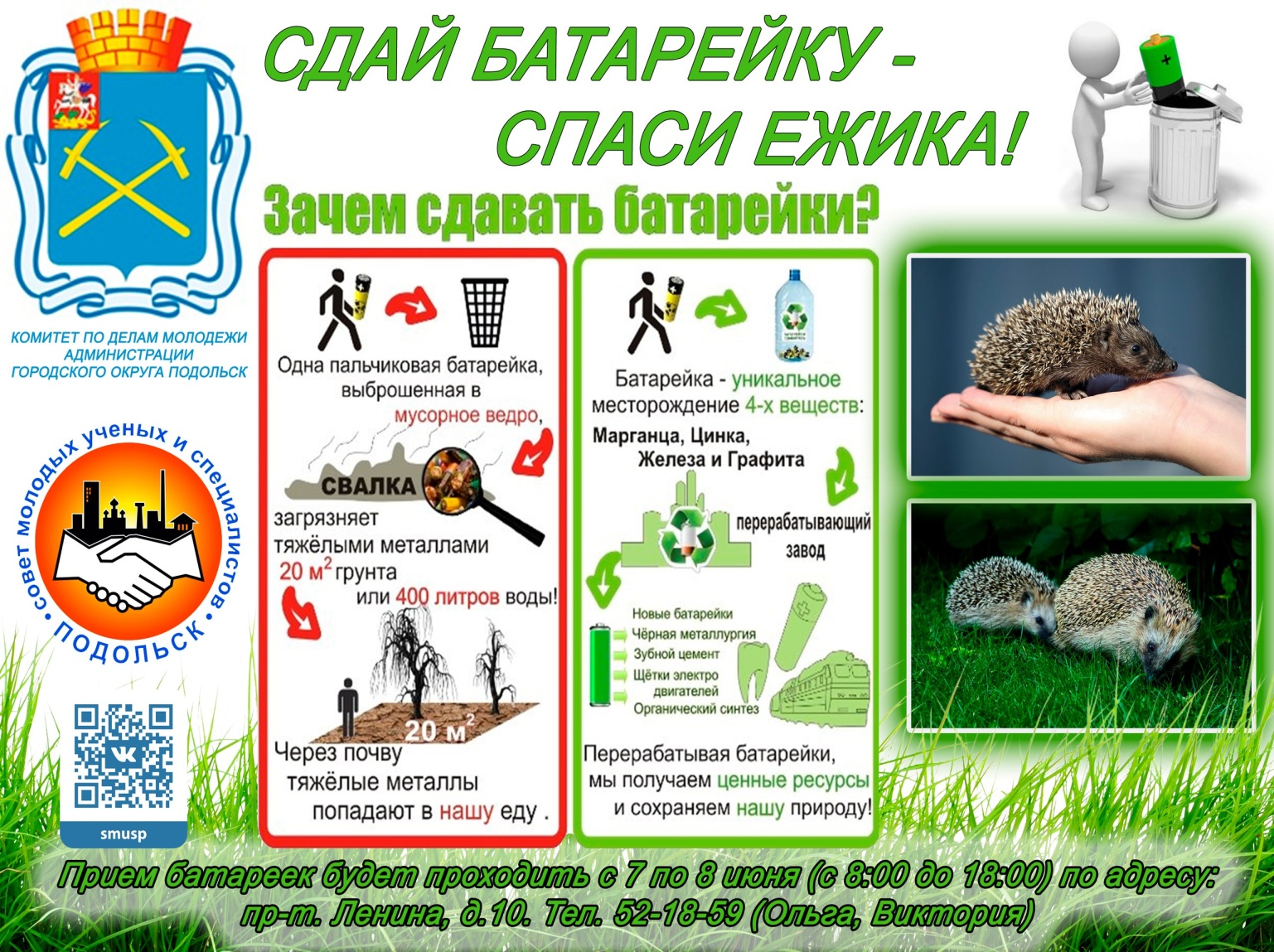 № п/п№ п/пМероприятияСроки11Подготовительный этапИзучение интересов детей;Разработка программ сценариев, мероприятий, проектов добрых дел, разработка классных часов,  разработка уроков.Подготовительный этапИзучение интересов детей;Разработка программ сценариев, мероприятий, проектов добрых дел, разработка классных часов,  разработка уроков.Сентябрь 22Организационный этап1.Разработана система работы по формированию экологической культуры у школьников;2.Организация школьного экологического уголка;Организационный этап1.Разработана система работы по формированию экологической культуры у школьников;2.Организация школьного экологического уголка;Октябрь3Деятельностный этап1.Проведение уроков, родительских собраний.2 . Организация и проведение экологических акций: «Покорми птиц!», «Подари жизнь ёжикам!»3.Организация и проведение международных экологических акций:7 апреля – день здоровья;22 апреля – день Земли и многие другие.4. Озеленение школы.5. Проведение классных часов:«День Земли»;«Зелёная планета», «День животных», «Охрана окружающей среды», «Птицы родного края».6. Участие в школьной, городской экологической конференциях, олимпиадах; викторинах.7. Проведение выставок-поделок из природного материала и композиции из цветов «Природа и фантазия» – осень, «Рождественский букет» – зима.8. Организовать конкурс рисунков на тему « Сохраним наш мир!9. Проведение праздников природы в школе:Праздник «Золотая осень»;«Праздник урожая»; «День птиц»;Неделя экологии.10. Сбор информации о состоянии окружающей среды города.11. Фотоконкурс «Человек и природа». Фотовыставка.12. Написать сочинения на тему «Береги природу!»Деятельностный этап1.Проведение уроков, родительских собраний.2 . Организация и проведение экологических акций: «Покорми птиц!», «Подари жизнь ёжикам!»3.Организация и проведение международных экологических акций:7 апреля – день здоровья;22 апреля – день Земли и многие другие.4. Озеленение школы.5. Проведение классных часов:«День Земли»;«Зелёная планета», «День животных», «Охрана окружающей среды», «Птицы родного края».6. Участие в школьной, городской экологической конференциях, олимпиадах; викторинах.7. Проведение выставок-поделок из природного материала и композиции из цветов «Природа и фантазия» – осень, «Рождественский букет» – зима.8. Организовать конкурс рисунков на тему « Сохраним наш мир!9. Проведение праздников природы в школе:Праздник «Золотая осень»;«Праздник урожая»; «День птиц»;Неделя экологии.10. Сбор информации о состоянии окружающей среды города.11. Фотоконкурс «Человек и природа». Фотовыставка.12. Написать сочинения на тему «Береги природу!»Ноябрь - апрель44Рефлексияподведение итогов работы;оценка результатов реализации проекта;оформление отчетных материалов;подготовка материалов для участия в научно – практических конференциях.Рефлексияподведение итогов работы;оценка результатов реализации проекта;оформление отчетных материалов;подготовка материалов для участия в научно – практических конференциях. Май